世田谷区　視覚障害者向けスマホ相談会　申込書下記のとおり、障害者向けスマホ相談会に申込みいたします。相談会では、ご自身がお持ちのアイフォンをお持ちください。アイフォンをお持ちでない方は、当日、アイフォンのデモ機をお貸しします。（貸出台数に限りがあるため、貸出は先着順になります）【申込先】世田谷区視力障害者福祉協会　　電話・FAX 03-6662-5900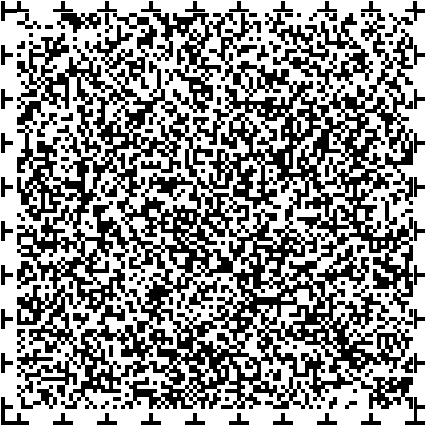 氏名住所電話番号ファクシミリ（お持ちの方）参加希望日時令和　年　月　日　（　曜日）時　　分～　　　時アイフォンの有無持っている・持っていないいずれかに〇をつけてください。備考